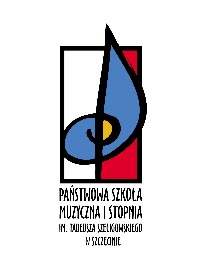 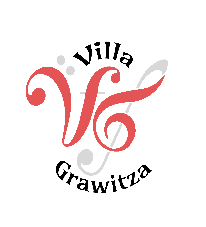 KARTA ZGŁOSZENIA UCZESTNIKA
EDUKACJA Z MISTRZEM – WARSZTATY WIOLONCZELOWE                                                          19.11.2019 r.                     Prowadząca mgr Anna Skibińska-Haponiuk                               Zespół Państwowych Szkół Muzycznych nr4                                im. Karola Szymanowskiego  w Warszawie

Nazwa Szkoły………………………………………………………………………………………………………..Imię i nazwisko nauczyciela……………………………………………………………………………………………………….Tel. Kontaktowy do nauczyciela……………………………………………………………………………………………………….Adres e-mail nauczyciela……………………………………………………………………………………………………….Imię i nazwisko ucznia…………………………………………………………………………………………………………Wiek ucznia………………………………………………………………………………………………………….Klasa/rok nauki…………………………………………………………………………………………………………..                                                      Podpis nauczyciela………………………………………………….Załącznik nr 12…………………………………………       (pieczęć placówki)ZGODA NA PRZETWARZANIE WIZERUNKUDziałając jako opiekun prawny dziecka/w imieniu własnym*, na podstawie art. 6 ust. 1 lit. a RODO oraz na podstawie art. 81 ustawy o prawie autorskim i prawach pokrewnych, niniejszym wyrażam zgodę na rozpowszechnianie wizerunku mojego dziecka/mojego wizerunku* w formie papierowej (tradycyjnej) i elektronicznej wraz z danymi identyfikacyjnymi, w tym imieniem i nazwiskiem, przez placówkę oświatową w celach promocyjnych, informacyjnych, kulturalnych, edukacyjnych i innych związanych z realizowanymi przez placówkę oświatową zadaniami. Zgoda obejmuje możliwość przetwarzania wizerunku poprzez jego kadrowanie i kompozycję. Mam świadomość tego, iż zgodę mogę wycofać w każdym czasie.Obowiązek informacyjny zgodny z RODO: http://www.psm.szczecin.pl/psm/index.php#poczatekData podpisania:                                                                                                           ____________________________                                                                                                                   [imię i nazwisko, podpis] Imię i nazwisko dziecka/imię i nazwisko*: PESEL: Wizerunek będzie przetwarzany w szczególności w zakresie: Wizerunek będzie przetwarzany w szczególności w zakresie:Udostępniania w Internecie, w tym na stronie internetowej placówki oświatowej, Portalu Edukacyjnym lub profilu placówki oświatowej, zamieszczania w materiałach promocyjnych, informacyjnych, audiowizualnych, broszurach, gazetkach, tablicach ogłoszeń, w związku z konkursami i innymi działaniami edukacyjno – oświatowymiZEZWALAM / NIE ZEZWALAM